小升初数学必考公式常用的数量关系公式1．每份数×份数＝总数总数÷每份数＝份数总数÷份数=每份数2．1倍数×倍数=几倍数几倍数÷1倍数=倍数几倍数÷倍数=1倍数3．速度×时间=路程路程÷速度=时间路程÷时间=速度4．单价×数量＝总价  	总价÷单价＝数量总价÷数量=单价5．加数+加数＝和			和－一个加数＝另一个加数6．被减数－减数＝差  	被减数－差=减数  差＋减数＝被减数7．因数×因数＝积  		积÷一个因数＝另一个因数8．被除数÷除数＝商被除数÷商＝除数商×除数＝被除数9．a:b＝c:d <==> ad=bc图形计算公式1．正方形(C：周长S：面积	a：边长)  周长＝边长×4 C＝4a  面积＝边长×边长			S＝a×a2．正方体(V：体积	   a：棱长)  表面积=棱长X棱长X 6 S表=o X 0×6  体积＝棱长×棱长×棱长V=a×a×a3．长方形(C：周长		S：面积  a：长  b：宽)周长＝(长+宽)×2 C＝2(a+b)    面积＝长×宽S＝ab 4．长方体(y：体积  S：面积   a：长  b：宽h：高)  (1)表面积=(长×宽＋长×高＋宽×高)×2 S＝2(ab+ah+bh”  (2)体积＝长×宽×高    V＝abh 5．三角形(JS：面积  o：底h：高)  面积＝底×高÷2   S＝ah÷2  三角形高=面积×2÷底三角形底＝面积×2÷高6．平行四边形(S：面积口：底h：高)面积=底×高S＝ah7．梯形(S：面积口：上底         b：下底h：高)   面积＝(上底+下底)×高÷2     S＝(a+b)×h÷2 8．圆形(S：面积    C：周长     d：直径     r：半径)   (1)周长=直径×π=2×π×半径    C＝πd=2πr  (2)面积＝半径×半径×π    S=π·r2 9．扇形(S:面积  n：圆心角   r：半径)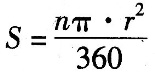 10．环形(S：面积  R:大圆半径    r：小圆半径)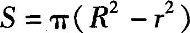 11．圆柱体(V：体积    h：高   s：底面积   r：底面半径  c：底面周长)    (1)侧面积=底面周长×高＝ch(2πr或πd)  (2)表面积＝侧面积+底面积×2    (3)体积＝底面积×高  (4)体积＝侧面积÷2×半径12．圆锥体(移：体积h：高  s：底面积     r：底面半径)     体积＝底面积×高÷3＝sh÷3常见应用题公式1．平均数总数÷总份数=平均数2．和差问题的公式    (和＋差)÷2＝大数(和－差)÷2＝小数3．和倍问题   和÷(倍数－1)＝小数小数×倍数＝大数(或者和－小数＝大数)4．差倍问题   差÷(倍数－1)＝小数小数×倍数＝大数(或：小数＋差＝大数)5．相遇问题    相遇路程＝速度和×相遇时间    相遇时间＝相遇路程÷速度和    速度和＝相遇路程÷相遇时间6．追及问题  追及路程＝速度差×追及时间  追及时间＝追及路程÷速度差  速度差＝追及路程÷追及时间7．浓度问题    溶质的重量＋溶剂的重量＝溶液的重量    溶质的重量÷溶液的重量×l00％＝浓度    溶液的重量×浓度＝溶质的重量    溶质的重量÷浓度＝溶液的重量8．利润与折扣问题   利润＝售出价－成本  利润率＝利润÷成本×l00％＝(售出价÷成本－1)×l00％  涨跌金额＝本金×涨跌百分比  利息＝本金×利率×时间  税后利息＝本金×利率×时间×(1—20％)9．工程问题    工作总量＝工作时间×工作效率    工作时间＝工作总量÷工作效率    工作效率＝工作总量÷工作时间合作工作时间＝工作总量÷工作和效率(一般将工作总量看作单位1)常用单位换算公式  1．长度单位换算   1千米＝1000米     1米＝10分米    l分米＝10厘米   l米＝100厘米      l厘米=10毫米  2．面积单位换算       1平方千米＝100公顷			l公顷＝10000平方米		1平方米＝100平方分米    1平方分米＝100平方厘米		l平方厘米=100平方毫米3．体(容)积单位换算       1立方米=1000立方分米	l立方分米＝1000立方厘米			l立方分米＝1升    1立方厘米=1毫升			l立方米＝1000升4．重量单位换算    1吨=1000千克    l千克＝1000克    1千克＝1公斤5．人民币单位换算    1元=10角    1角=10分   l元=100分6．时间单位换算     1世纪＝100年1年＝12月    大月(31天)有：l、3、5、7、8、10、12月    小月(30天)有：4、6、9、1 1月    平年2月28天、闰年2月29天    平年全年365天、闰年全年366天      1日＝24小时l时7＝60分     1分＝60秒   1时＝3600秒